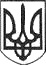 РЕШЕТИЛІВСЬКА МІСЬКА РАДАПОЛТАВСЬКОЇ ОБЛАСТІ(шоста позачергова сесія восьмого скликання)РІШЕННЯ  16 квітня 2021 року                                                                            № 412 -6-VIІIПро підтримку місцевих ініціатив в рамках Конкурсу екологічних громадських ініціатив Полтавської області на 2021 бюджетний рікКеруючись Законом України „Про місцеве самоврядування в Україні”, відповідно до рішення двадцять третьої сесії Полтавської обласної ради сьомого скликання від 21.12.2018 № 974 „Про затвердження обласної програми „Екологічні ініціативи Полтавської області на 2019 – 2021 роки” (зі змінами), Положення про конкурс екологічних громадських ініціатив Полтавської області, затвердженого розпорядженням голови Полтавської обласної ради від 12.04.2021 № 80, та Плану соціально-економічного розвитку Решетилівської міської територіальної громади на 2021 рік, затвердженого рішенням Решетилівської міської ради від 30.12.2020 № 56-2-VІІІ, з метою підвищення екологічної свідомості громадян та забезпечення реалізації місцевих ініціатив, Решетилівська міська радаВИРІШИЛА: 1. Підтримати місцеві ініціативи в рамках Конкурсу екологічних громадських ініціатив Полтавської області на 2021 бюджетний рік, які будуть подані у 2021 році та відповідатимуть вимогам конкурсу.2. У разі визнання проєктних заявок такими, що здобули перемогу в обласному конкурсі:1) фінансовому управлінню Решетилівської міської ради            (Онуфрієнко В.Г.) передбачити в бюджеті міської територіальної громади на 2021 рік кошти на співфінансування проєктів-переможців з розрахунку: максимум – до 50,0 тис.грн. за один проєкт; 2) виконавчому комітету Решетилівської міської ради забезпечити реалізацію проєктів у 2021 році.3. Встановити, що, як виняток, дозволяється співфінансування проєкту-переможця на суму понад 50,0 тис.грн., але після прийняття окремого рішення виконавчого комітету Решетилівської міської ради по такому проєкту.4. Встановити, що загальна запланована сума коштів в бюджеті міської  територіальної громади на 2021 рік становить 300,0 тис.грн.5. Уповноважити виконавчий комітет Решетилівської міської ради надавати гарантійні листи авторам проєктів щодо підтримки поданих проєктів та співфінансування.6. Контроль за виконанням рішення покласти на постійну комісію з питань бюджету, фінансів, планування соціально-економічного розвитку, цін, розвитку підприємництва (Оренбургська О.П.).Міський голова                                                                          О.А. Дядюнова